 David Michan VFX COMPOSITOR / FILM DIRECTOR David Michan VFX COMPOSITOR / FILM DIRECTOR (778) 512-2457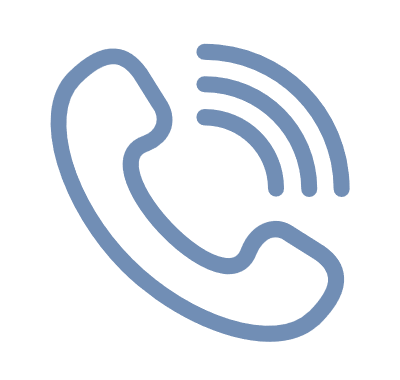  david@davidmichanvfx.com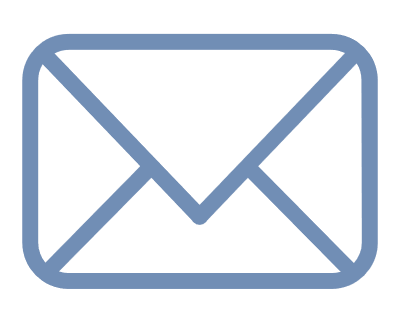  www.davidmichanvfx.com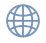        davidmichan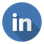 WORK VISAS: *Eligible for NAFTA (Canada & USA) *O-1 Visa Holder:  Individuals with Extraordinary Ability or Achievement (USA) (778) 512-2457 david@davidmichanvfx.com www.davidmichanvfx.com       davidmichanWORK VISAS: *Eligible for NAFTA (Canada & USA) *O-1 Visa Holder:  Individuals with Extraordinary Ability or Achievement (USA) (778) 512-2457 david@davidmichanvfx.com www.davidmichanvfx.com       davidmichanWORK VISAS: *Eligible for NAFTA (Canada & USA) *O-1 Visa Holder:  Individuals with Extraordinary Ability or Achievement (USA)EXPERIENCECOMPOSITOR / FREELANCE10-2020 – 12-2020 (2 months)* 98 Seconds Without Shadow (Feature Film) 2020 (Paint Out, Keying, Roto, 2D Compositing, Set Extension, 2D Track, Grain and Colour Match)COMPOSITOR / RODEO FX (Quebec)– 05-2020 (8 months)* Tales from the Loop (TV Series) (3 episodes) (2020) - Home - Enemies - Stasis (Paint Out, Keying, 2D Track, Grain and Colour Match) * Those who wish me dead (Feature Film) 2020... (Paint Out, 2D and 3D Tracking, 3D Projection, Grain and Color Match) * Chaos Walking (Feature Film) 2020... (Paint Out, Keying, 2D tracks, Colour and Grain Match)EXPERIENCECOMPOSITOR / FREELANCE10-2020 – 12-2020 (2 months)* 98 Seconds Without Shadow (Feature Film) 2020 (Paint Out, Keying, Roto, 2D Compositing, Set Extension, 2D Track, Grain and Colour Match)COMPOSITOR / RODEO FX (Quebec)– 05-2020 (8 months)* Tales from the Loop (TV Series) (3 episodes) (2020) - Home - Enemies - Stasis (Paint Out, Keying, 2D Track, Grain and Colour Match) * Those who wish me dead (Feature Film) 2020... (Paint Out, 2D and 3D Tracking, 3D Projection, Grain and Color Match) * Chaos Walking (Feature Film) 2020... (Paint Out, Keying, 2D tracks, Colour and Grain Match)EXPERIENCECOMPOSITOR / FREELANCE10-2020 – 12-2020 (2 months)* 98 Seconds Without Shadow (Feature Film) 2020 (Paint Out, Keying, Roto, 2D Compositing, Set Extension, 2D Track, Grain and Colour Match)COMPOSITOR / RODEO FX (Quebec)– 05-2020 (8 months)* Tales from the Loop (TV Series) (3 episodes) (2020) - Home - Enemies - Stasis (Paint Out, Keying, 2D Track, Grain and Colour Match) * Those who wish me dead (Feature Film) 2020... (Paint Out, 2D and 3D Tracking, 3D Projection, Grain and Color Match) * Chaos Walking (Feature Film) 2020... (Paint Out, Keying, 2D tracks, Colour and Grain Match)NUKEXMocha prosilhouetteadobe premiere & AVIDSpanish language (Native)English language (fluent)NUKEXMocha prosilhouetteadobe premiere & AVIDSpanish language (Native)English language (fluent)NUKEXMocha prosilhouetteadobe premiere & AVIDSpanish language (Native)English language (fluent)COMPOSITOR / FUSE FX (Vancouver)08-2019 – 10-2019 (3 months)* Upload (TV Series) (4 episodes) (2020) - Update Eve - The Sleepover - The Funeral - Welcome to Upload (Keying, Screen Burn-in, Set Extension, Paint Out, CG Integration, Colour and Grain Match)FILM DIRECTOR / METRO FILMS (Mexico and USA)2015 -2018 Director of all the trailers, teasers, openings and promotional campaigns for the TV Series and Shows for Telemundo NBC-Universal Network in the USA.FILM EDITOR / HBO LATIN AMERICA2013- 2015* Dios Inc. (TV Series) (3 episodes) (2016) - La Furia De Indra – La Grey – Crucifixion. * Sr. Ávila (TV Series) (3 episodes) - A Child's Gaze - To Kill an Immortal – God's WhimsTechnical Skills* 2D/3D Multipass Compositing, CG Integration, 3D Projections, Keying, Paint out, Screen Burn-In, Set Extension.PERSONAL SKILLS* Ability to clearly communicate thoughts and ideas – Keen eye for detail – Artistic, Technical and Decisive – Creative problem-solving skills – Commitment to doing the best work possible – Thrives in a fast-paced environment.COMPOSITOR / FUSE FX (Vancouver)08-2019 – 10-2019 (3 months)* Upload (TV Series) (4 episodes) (2020) - Update Eve - The Sleepover - The Funeral - Welcome to Upload (Keying, Screen Burn-in, Set Extension, Paint Out, CG Integration, Colour and Grain Match)FILM DIRECTOR / METRO FILMS (Mexico and USA)2015 -2018 Director of all the trailers, teasers, openings and promotional campaigns for the TV Series and Shows for Telemundo NBC-Universal Network in the USA.FILM EDITOR / HBO LATIN AMERICA2013- 2015* Dios Inc. (TV Series) (3 episodes) (2016) - La Furia De Indra – La Grey – Crucifixion. * Sr. Ávila (TV Series) (3 episodes) - A Child's Gaze - To Kill an Immortal – God's WhimsTechnical Skills* 2D/3D Multipass Compositing, CG Integration, 3D Projections, Keying, Paint out, Screen Burn-In, Set Extension.PERSONAL SKILLS* Ability to clearly communicate thoughts and ideas – Keen eye for detail – Artistic, Technical and Decisive – Creative problem-solving skills – Commitment to doing the best work possible – Thrives in a fast-paced environment.COMPOSITOR / FUSE FX (Vancouver)08-2019 – 10-2019 (3 months)* Upload (TV Series) (4 episodes) (2020) - Update Eve - The Sleepover - The Funeral - Welcome to Upload (Keying, Screen Burn-in, Set Extension, Paint Out, CG Integration, Colour and Grain Match)FILM DIRECTOR / METRO FILMS (Mexico and USA)2015 -2018 Director of all the trailers, teasers, openings and promotional campaigns for the TV Series and Shows for Telemundo NBC-Universal Network in the USA.FILM EDITOR / HBO LATIN AMERICA2013- 2015* Dios Inc. (TV Series) (3 episodes) (2016) - La Furia De Indra – La Grey – Crucifixion. * Sr. Ávila (TV Series) (3 episodes) - A Child's Gaze - To Kill an Immortal – God's WhimsTechnical Skills* 2D/3D Multipass Compositing, CG Integration, 3D Projections, Keying, Paint out, Screen Burn-In, Set Extension.PERSONAL SKILLS* Ability to clearly communicate thoughts and ideas – Keen eye for detail – Artistic, Technical and Decisive – Creative problem-solving skills – Commitment to doing the best work possible – Thrives in a fast-paced environment.Lost Boys School of VFX (Vancouver BC)09-2018 – 08-2019 DiplomaAdvanced Visual Effects CompositingCentro de Capacitación Cinematográfica (Mexico)2003-2011BA Film DirectingTec de Monterrey (Monterrey)1993 – 1997BA Communication Science AWARDS* B Level Certification & Draft Selection at The Rookie Awards 2020.Lost Boys School of VFX (Vancouver BC)09-2018 – 08-2019 DiplomaAdvanced Visual Effects CompositingCentro de Capacitación Cinematográfica (Mexico)2003-2011BA Film DirectingTec de Monterrey (Monterrey)1993 – 1997BA Communication Science AWARDS* B Level Certification & Draft Selection at The Rookie Awards 2020.Lost Boys School of VFX (Vancouver BC)09-2018 – 08-2019 DiplomaAdvanced Visual Effects CompositingCentro de Capacitación Cinematográfica (Mexico)2003-2011BA Film DirectingTec de Monterrey (Monterrey)1993 – 1997BA Communication Science AWARDS* B Level Certification & Draft Selection at The Rookie Awards 2020.COMPOSITOR / FUSE FX (Vancouver)08-2019 – 10-2019 (3 months)* Upload (TV Series) (4 episodes) (2020) - Update Eve - The Sleepover - The Funeral - Welcome to Upload (Keying, Screen Burn-in, Set Extension, Paint Out, CG Integration, Colour and Grain Match)FILM DIRECTOR / METRO FILMS (Mexico and USA)2015 -2018 Director of all the trailers, teasers, openings and promotional campaigns for the TV Series and Shows for Telemundo NBC-Universal Network in the USA.FILM EDITOR / HBO LATIN AMERICA2013- 2015* Dios Inc. (TV Series) (3 episodes) (2016) - La Furia De Indra – La Grey – Crucifixion. * Sr. Ávila (TV Series) (3 episodes) - A Child's Gaze - To Kill an Immortal – God's WhimsTechnical Skills* 2D/3D Multipass Compositing, CG Integration, 3D Projections, Keying, Paint out, Screen Burn-In, Set Extension.PERSONAL SKILLS* Ability to clearly communicate thoughts and ideas – Keen eye for detail – Artistic, Technical and Decisive – Creative problem-solving skills – Commitment to doing the best work possible – Thrives in a fast-paced environment.COMPOSITOR / FUSE FX (Vancouver)08-2019 – 10-2019 (3 months)* Upload (TV Series) (4 episodes) (2020) - Update Eve - The Sleepover - The Funeral - Welcome to Upload (Keying, Screen Burn-in, Set Extension, Paint Out, CG Integration, Colour and Grain Match)FILM DIRECTOR / METRO FILMS (Mexico and USA)2015 -2018 Director of all the trailers, teasers, openings and promotional campaigns for the TV Series and Shows for Telemundo NBC-Universal Network in the USA.FILM EDITOR / HBO LATIN AMERICA2013- 2015* Dios Inc. (TV Series) (3 episodes) (2016) - La Furia De Indra – La Grey – Crucifixion. * Sr. Ávila (TV Series) (3 episodes) - A Child's Gaze - To Kill an Immortal – God's WhimsTechnical Skills* 2D/3D Multipass Compositing, CG Integration, 3D Projections, Keying, Paint out, Screen Burn-In, Set Extension.PERSONAL SKILLS* Ability to clearly communicate thoughts and ideas – Keen eye for detail – Artistic, Technical and Decisive – Creative problem-solving skills – Commitment to doing the best work possible – Thrives in a fast-paced environment.COMPOSITOR / FUSE FX (Vancouver)08-2019 – 10-2019 (3 months)* Upload (TV Series) (4 episodes) (2020) - Update Eve - The Sleepover - The Funeral - Welcome to Upload (Keying, Screen Burn-in, Set Extension, Paint Out, CG Integration, Colour and Grain Match)FILM DIRECTOR / METRO FILMS (Mexico and USA)2015 -2018 Director of all the trailers, teasers, openings and promotional campaigns for the TV Series and Shows for Telemundo NBC-Universal Network in the USA.FILM EDITOR / HBO LATIN AMERICA2013- 2015* Dios Inc. (TV Series) (3 episodes) (2016) - La Furia De Indra – La Grey – Crucifixion. * Sr. Ávila (TV Series) (3 episodes) - A Child's Gaze - To Kill an Immortal – God's WhimsTechnical Skills* 2D/3D Multipass Compositing, CG Integration, 3D Projections, Keying, Paint out, Screen Burn-In, Set Extension.PERSONAL SKILLS* Ability to clearly communicate thoughts and ideas – Keen eye for detail – Artistic, Technical and Decisive – Creative problem-solving skills – Commitment to doing the best work possible – Thrives in a fast-paced environment.